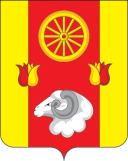 АДМИНИСТРАЦИЯРЕМОНТНЕНСКОГО СЕЛЬСКОГО ПОСЕЛЕНИЯРАСПОРЯЖЕНИЕВ связи с кадровыми изменениями в аппарате Администрации Ремонтненского сельского поселения:Внести в пункт 1 распоряжения Администрации Ремонтненского сельского поселения от 26.12.2019 № 111 «О назначении ответственного должностного лица, специально уполномоченного на решение задач в области защиты населения и территорий от  чрезвычайных ситуаций и (или) гражданской обороны на территории Ремонтненского сельского поселения» изменения, изложив его в новой редакции:«1.  Назначить специально уполномоченного на решение задач в области защиты населения и территорий от  чрезвычайных ситуаций и (или) гражданской обороны ведущего специалиста по вопросам охраны окружающей среды, гражданской обороне  и чрезвычайным ситуациям Администрации Ремонтненского сельского поселения  Славгородского Николая Николаевича»Контроль за исполнением настоящего постановления оставляю за собой                                                                                                                            Глава администрации     Ремонтненского сельского поселения                              		А.Я. Яковенко15.04.2021              с. Ремонтное                       № 57О внесении изменений в распоряжение Администрации Ремонтненского сельского поселения от 26.12.2019 № 111